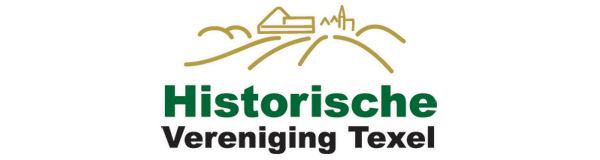 Aanwinstenformulier Jaar aanwinst ...............  Volgnr ...............Datum binnenkomst:  .....................................Omvang archief/collectie: ………………………………………………………………………………………………………......................................................................................................................................................Binnengebracht door (in te vullen door schenker):Naam:. .........................................................................................................................................Adres:...........................................................................................................................................Tel-nummer:................................................................................................................................E-mailadres..................................................................................................................................Bij geen opname in de collectie mag het materiaal worden verkocht t.b.v. aankoop collectie HVT/worden vernietigd.Het betreft een schenking/bewaargeving*Handtekening schenker/bewaargever:		……………………………………………………………..Aangenomen door (naam medewerker)		..................................................................